UAIP/OIR/0355/2019ResoluciónEn las instalaciones de la Unidad de Acceso a la Información Pública, de la Dirección General de Centros Penales, ubicada en Planes de Renderos, Calle al Parque Balboa Kilometro 10 ½, Casa Las Neblinas # 189, Panchimalco, San Salvador;  a las once horas del día cuatro de noviembre del dos mil diecinueve. Habiendo recibido la solicitud del señor XXXXXXXXXXXXXXXXXXXXXXXXXXXXXXXX, con Documento Único de Identidad número XXXXXXXXXXXXXXXXXXXXXXXXXXXXXXXXXXXXXX XXXXXXXXXXXXXXXXXXXXXXXXX, quien requiere:“Número de Centros Penales para Mujeres en El Salvador durante los últimos cinco años”;“Tiempo de Funcionamiento de cada Centro de Detención de mujeres en toda la historia de El Salvador”; “Número de internas alojadas  en todos los Centros Penales de Mujeres de los últimos cinco años”;“Rango de edades de las internas del Centro Preventivo y de Cumplimiento de Penas para Mujeres de Ilopango de los últimos cinco años”;“Rango de edades de las internas del CDM Izalco, Centro de Detención Menor, Izalco; y Centro Penitenciario para Mujeres, Granja Izalco”;“Porcentaje de tipo de delitos que cumplen las internas del Centro Preventivo y de Cumplimiento de Penas para Mujeres de Ilopango, CDM Izalco, Centro de Detención Menor Izalco; y Centro Penitenciario para Mujeres, Granja Izalco de los últimos cinco años”;“Presupuesto exclusivo asignado a los Centros Penales para Mujeres a nivel nacional”;“Presupuesto exclusivo asignado al CDM Izalco, Centro de Detención Menor Izalco; y Centro Penitenciario para Mujeres, Granja Izalco de los últimos cinco años”;“Presupuesto Exclusivo asignado al Centro Preventivo y de Cumplimiento de Penas para Mujeres de Ilopango durante los últimos cinco años”;“Número de Personal administrativo asignado a cada centro penal de mujeres.Estructura organizativa de cada centro penal de mujeres”;“Número de Custodios asignados a cada centro penal de mujeres”;“Porcentaje de Mujeres que son custodios de Centro Penales de mujeres”;“Copias simples de los programas, planes y proyectos realizados en cada centro penal de mujeres en el año dos mil dieciocho y dos mil diecinueve”;“Lista de Programas, planes y proyectos realizados en cada centro penal de mujeres de los últimos veinte años”;Y con el propósito de  cumplir con lo establecido en los artículos 1, 2,3 lit.” a”, “b”, “j”, y art. 4 lit. “a”, “b”, “c”, “d”, “e”,” f”, “g” y Art.69 de La Ley de Acceso a la Información Pública la suscrita RESUELVE:En respuesta  a los ítem del 1, 3, 4, 5, 6 se anexa oficio CIPE 1077-19, emitido por el Centro de Análisis de Información Penitenciaria. En respuesta al ítem 2 se informa el tiempo de funcionamiento de los Centros de Detención Menor, según detalle: Centro de Detención Menor Santa AnaA partir del día treinta y uno de agosto de dos mil diecisiete, según Acuerdo Ministerial número ciento ochenta y dos.Centro de Detención Menor La EsperanzaA  partir del día diecisiete de octubre del año dos mil diecisiete, según Acuerdo Ministerial doscientos dieciséis. Centro de Detención Menor IzalcoA partir del día cinco de marzo de dos mil diecinueve, según consta en Acuerdo Ministerial número cincuenta y nueve.En respuesta  a los ítem del 7 al 9, se anexa memorando USEFI-DGCP-516-2019, emitido por la Unidad Secundaria Financiera.En respuesta  a los ítem 10, 12 y 13 se anexa cuadro de datos estadísticos extraídos del Portal de Transparencia.En respuesta  a los ítem 11 se anexa memorando UP-0684/2019, emitido por la Unidad de Planificación.En respuesta  a los ítem 14 y 15 se anexa memorando UP-0685/2019, emitido por la Unidad de Planificación.Queda expedito el derecho del solicitante de proceder conforme lo establece el artículo 132, 133 de la Ley de Procedimientos Administrativos y  artículo 82 de la Ley de Acceso a la Información Pública, de conformidad con los plazos para interponer en recursos establecidos en la Ley de Procedimientos Administrativos.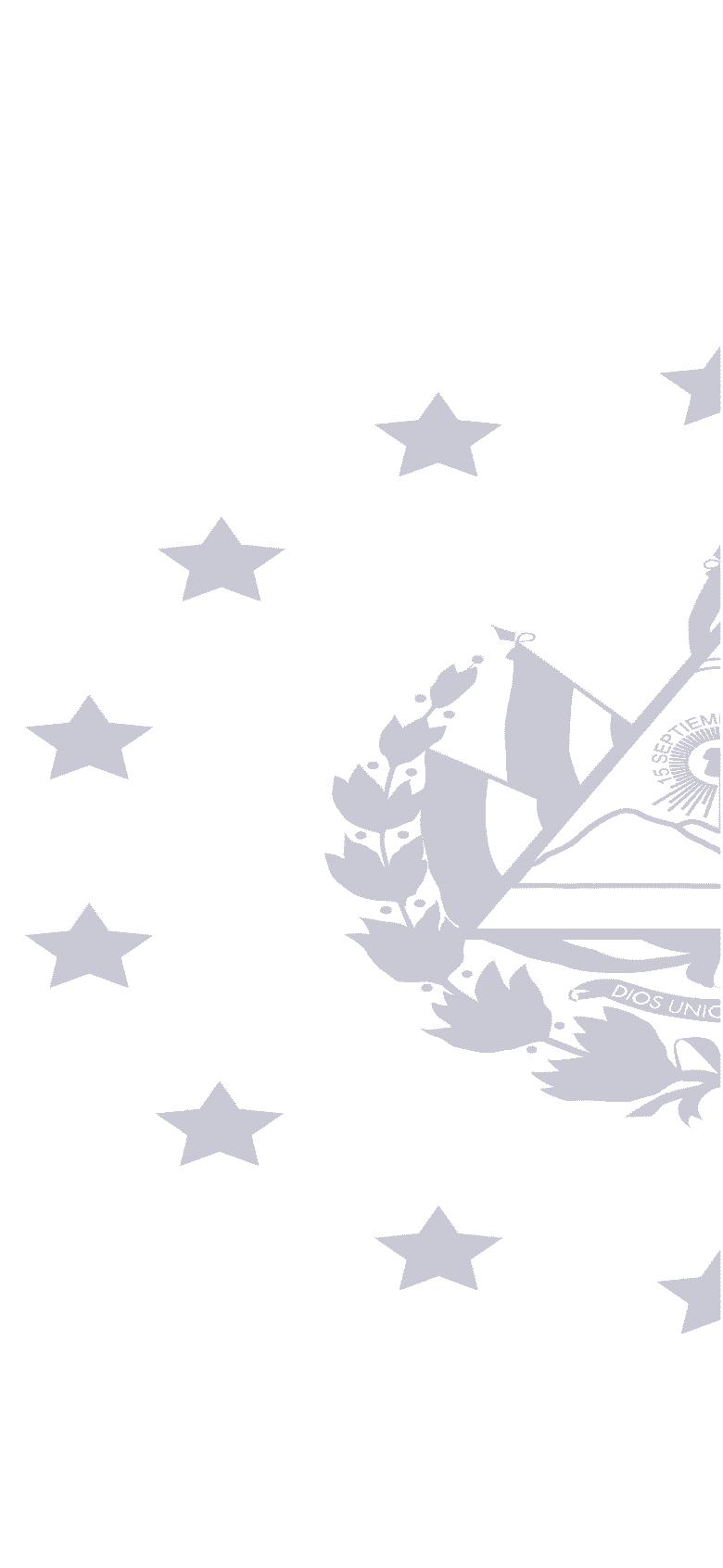 Licenciada Iris Yaneth Valle de FunesOficial de Información IYVF/mjc